Izvješće o korištenju kapacitetaPREDMETNI SUBJEKT, METODOLOGIJA MJERENJA i ROK AMORTIZACIJE<Ovdje se navodi za koji/e predmetni/e subjekt/e se podnosi izvješće, rok i iznos amortizacije novonabavljene opreme, navodi se metodologija mjerenja kapaciteta i korištenje kapaciteta u definiranoj jedinici za pomoćne ekonomske i neekonomske djelatnosti te u postotku za pomoćne ekonomske na način da se popuni tablica,>*dodati redove po potrebiOPIS KORIŠTENJA<Ovdje se opisno navodi na koji su način i za koje aktivnosti u izvještajnom razdoblju korišteni kapaciteti znanstveno-istraživačke opreme, tj. predmetnog subjekta>Napomena: ovom Izvješću priložiti interne očevidnike korištenja kapaciteta predmetnih subjekataU < umetnuti  mjesto  >, dana  < umetnuti  datum i godinu > < odabrati: prijavitelj ili  osoba po zakonu ovlaštena za zastupanje prijavitelja >Funkcija < umetnuti  >  Potpis < umetnuti  >  i pečat  < umetnuti  >  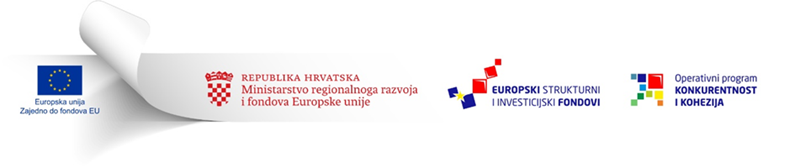 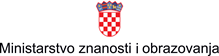 Ovaj Poziv se financira iz Europskog fonda za regionalni razvojOvaj Poziv se financira iz Europskog fonda za regionalni razvojNaziv i kod ProjektaKorisnikIzvještajno razdoblje< navesti npr. 1. godina nakon završetka provedbe>Kontakt osoba< navesti ime, prezime i kontakt podatke:  e-mail adresu i telefon >Predmetni subjekt / oprema / nabavna vrijednostPredmetni subjekt / oprema / nabavna vrijednostPredmetni subjekt / oprema / nabavna vrijednostGodine amortizacije / iznos amortizacije*Dodati potrebne kolone odn. godine do isteka roka za amortizacijuGodine amortizacije / iznos amortizacije*Dodati potrebne kolone odn. godine do isteka roka za amortizacijuKorištenje kapaciteta na ekonomske (E) i neekonomske (NE) djelatnosti za izvještajnu godinuKorištenje kapaciteta na ekonomske (E) i neekonomske (NE) djelatnosti za izvještajnu godinuPostotak ekonomskih djelatnostiE/(E+NE) = %jedinicaPredmetni subjekt / oprema / nabavna vrijednostPredmetni subjekt / oprema / nabavna vrijednostPredmetni subjekt / oprema / nabavna vrijednostGodine amortizacije / iznos amortizacije*Dodati potrebne kolone odn. godine do isteka roka za amortizacijuGodine amortizacije / iznos amortizacije*Dodati potrebne kolone odn. godine do isteka roka za amortizaciju2021 2021 Postotak ekonomskih djelatnostiE/(E+NE) = %jedinicaPredmetni subjekt / oprema / nabavna vrijednostPredmetni subjekt / oprema / nabavna vrijednostPredmetni subjekt / oprema / nabavna vrijednost20212022ENEPostotak ekonomskih djelatnostiE/(E+NE) = %jedinicaPredmetni subjekt 1<upisati definirani predmetni subjekt>Novonabavljeniuređaj 1<upisati naziv opreme>X HRK<upisati nabavnu vrijednost kupljenog uređaja>X HRKX HRK <upisati broj radnih sati> <upisati broj radnih sati><upisati izračun prema zadanoj formuli>Definirati mjernu jedinicu (npr. radni sati) Predmetni subjekt 1<upisati definirani predmetni subjekt>Novonabavljeniuređaj 2<upisati naziv opreme>X HRK<upisati nabavnu vrijednost kupljenog uređaja>X HRKX HRK<upisati broj radnih sati><upisati broj radnih sati><upisati izračun prema zadanoj formuli>Definirati mjernu jedinicu (npr. radni sati)Predmetni subjekt 2<upisati definirani predmetni subjekt>Novonabavljeniuređaj 1<upisati naziv opreme>X HRK<upisati nabavnu vrijednost kupljenog uređaja>X HRKX HRK <upisati broj radnih sati> <upisati broj radnih sati><upisati izračun prema zadanoj formuli>Definirati mjernu jedinicu (npr. radni sati) Predmetni subjekt 2<upisati definirani predmetni subjekt>Novonabavljeniuređaj 2<upisati naziv opreme>X HRK<upisati nabavnu vrijednost kupljenog uređaja>X HRKX HRK<upisati broj radnih sati><upisati broj radnih sati><upisati izračun prema zadanoj formuli>Definirati mjernu jedinicu (npr. radni sati)